ПРОЕКТ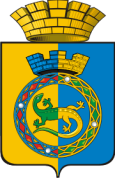 ДУМА ГОРНОУРАЛЬСКОГО ГОРОДСКОГО ОКРУГАСЕДЬМОЙ  СОЗЫВШЕСТЬДЕСЯТ  ДЕВЯТОЕ  ЗАСЕДАНИЕРЕШЕНИЕот ___________________	 							         № ______г. Нижний ТагилО признании утратившим силу решения Думы Горноуральского городского округа от 27.07.2017 № 95/1 «Об утверждении Порядка ведения перечня видов муниципального контроля и органов местного самоуправления, уполномоченных на их осуществление» На основании Федерального закона от 31 июля 2020 года № 248-ФЗ                        «О государственном контроле (надзоре) и муниципальном контроле                   в Российской Федерации», руководствуясь Уставом Горноуральского городского округа, Дума городского округаРЕШИЛА:1. Признать утратившим силу решение Думы Горноуральского             городского округа от  27.07.2017 № 95/1 «Об утверждении Порядка  ведения перечня  видов муниципального контроля и органов местного  самоуправления, уполномоченных на их осуществление».2. Настоящее Решение вступает в силу со дня его официального опубликования.3. Опубликовать настоящее Решение в установленном порядке и разместить на официальном сайте Горноуральского городского округа.4. Контроль за выполнением настоящего Решения возложить на постоянную депутатскую комиссию по вопросам законности и местного самоуправления (Еремеева Т.М.).Председатель Думы Горноуральского городского округаВ.В. Доможиров Глава Горноуральского городского округаД.Г. Летников 